1.吃水不忘挖井人基础积累大巩固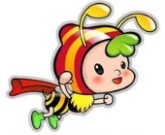 一、读拼音，写词语。hǎo   chī        zhǔ   rén        yǐ    hòu      （        ）      （        ）     （        ）zhù  fáng       jiāng  shuǐ       méi   yǒu（        ）    （        ）     （       二、轻松找朋友（连线）。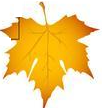 zhàn       xí         wàng       cūn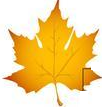  忘         村          席        战 组词井（    ） （     ）  主（    ） （     ）吃（    ） （     ）  面（    ） （     ）阅读能力大提升四、课文整体梳理。这是一篇传统革命题材的文章，课文最后在碑文“                 ，                  ”中升华。五、重点段落品析    解放以后，乡亲们在井旁边立了一块石碑，上面刻着：“吃水不忘挖井人，时刻想念毛主席。”挖井人是谁？理解“吃水不忘挖井人，时刻想念毛主席”的意思。3.“吃水不忘挖井人”根据这句话写出一个成语是：（       ）思维创新大拓展六、想一想，填一填。中国人民的伟大领袖毛主席在江西领导革命时帮助乡亲们挖水井，解决了吃水困难。乡亲们非常感激他，会对他说：“                                 。”参考答案：一、好吃  主人  以后  住房  江水  没有  二、忘 wàng  村 cūn  席 xí  战 zhàn  三、井（井水） （井口）  主（主任） （主见 ）吃（吃水） （吃饭）  面（面子） （面包）  四、吃水不忘挖井人，时刻想念毛主席   五、1.挖井人是毛主席，战士和乡亲们。2.吃水的时候，我们要不忘“挖井人”——毛主席。    3.饮水思源六、谢谢您，主席，您帮助我们解决了生活中的大难题了。